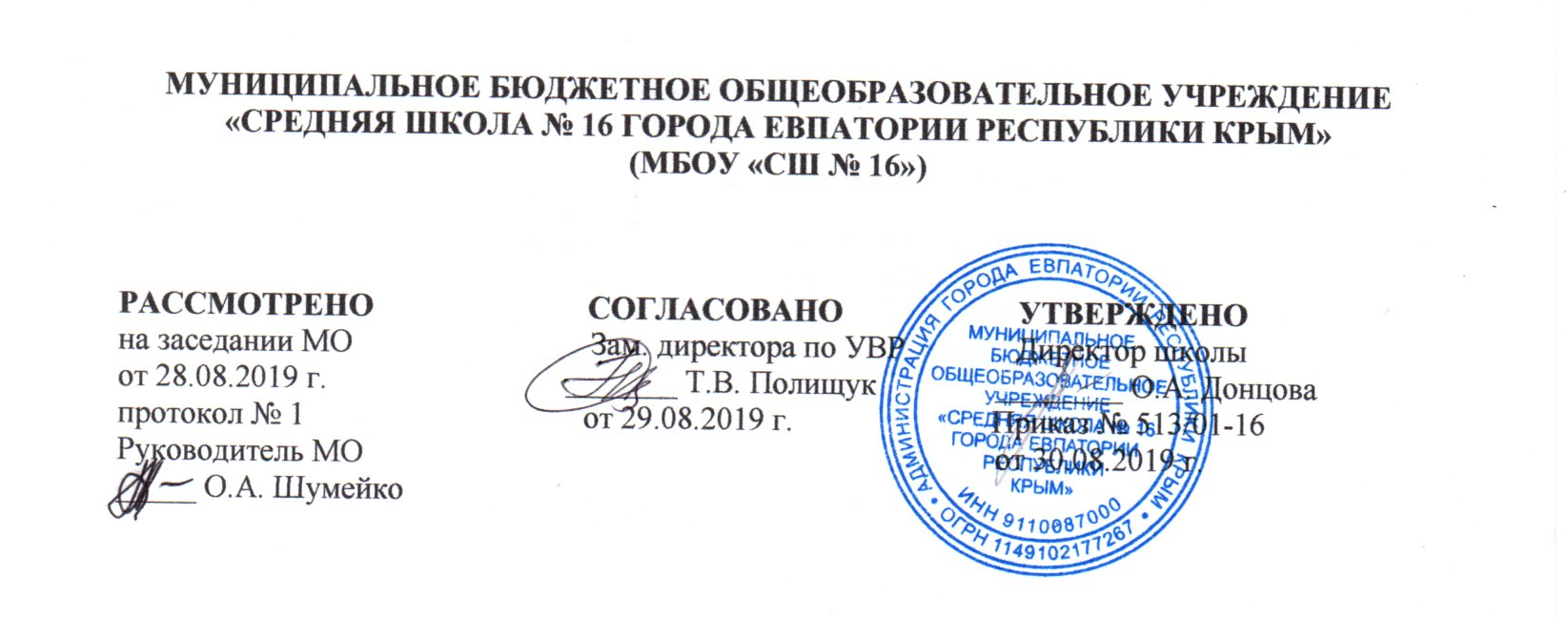 КАЛЕНДАРНО-ТЕМАТИЧЕСКОЕПЛАНИРОВАНИЕПО ИЗОБРАЗИТЕЛЬНОМУ ИСКУССТВУдля 4-Б классана 2019-2020 учебный годСоставитель:Чирко Людмила Викторовнаучитель начальных классов_____________(подпись учителя)г. Евпатория 2019№ п/п№ п/пДатаДатаТема урокапланфактпланфактТема урока1.Истоки родного искусства – 8 ч1.Истоки родного искусства – 8 ч1.Истоки родного искусства – 8 ч1.Истоки родного искусства – 8 ч1.Истоки родного искусства – 8 ч1.05.09Пейзаж родной земли.2.12.09Красота природы в произведениях русской живописи.3.19.09Деревня — деревянный мир. Украшения избы и их значение.4.26.09Деревня — деревянный мир. Красота русского деревянного зодчества.5.03.10Красота человека. Образ русского человека в произведениях художников.6.10.10Красота человека. Воспевание труда в произведениях русских художников.7.17.10Календарные праздники.8.24.10Народные праздники (обобщение темы).2.Древние города нашей Земли – 7 ч2.Древние города нашей Земли – 7 ч2.Древние города нашей Земли – 7 ч2.Древние города нашей Земли – 7 ч2.Древние города нашей Земли – 7 ч9.07.11Родной угол.10.14.11Древние соборы.11.21.11Города Русской земли.12.28.11Древнерусские воины-защитники.13.05.12Новгород. Псков. Владимир и Суздаль. Москва.14.12.12Узорочье теремов.15.19.12Пир в теремных палатах (обобщение темы).3.Каждый народ — художник- 11 ч3.Каждый народ — художник- 11 ч3.Каждый народ — художник- 11 ч3.Каждый народ — художник- 11 ч3.Каждый народ — художник- 11 ч16.26.12Страна Восходящего солнца.17.09.01Образ художественной культуры Японии.18.16.01Образ женской красоты.19.23.01Народы гор и степей.20.30.01Юрта как произведение архитектуры.21.06.02Города в пустыне.22.13.02Древняя Эллада.23.20.02Мифологические представления Древней Греции.24.27.02Европейские города Средневековья.25.05.03Образ готического храма.26.12.03Многообразие художественных культур в мире (обобщение темы).4.Искусство объединяет народы – 8 ч.4.Искусство объединяет народы – 8 ч.4.Искусство объединяет народы – 8 ч.4.Искусство объединяет народы – 8 ч.4.Искусство объединяет народы – 8 ч.27.26.03Материнство.28.02.04Образ Богоматери в русском и западноевропейском искусстве.29.09.04Мудрость старости.30.16.04Сопереживание.31.23.04Герои - защитники.32.07.05Героическая тема в искусстве разных народов.33.14.05Юность и надежды.34.21.05Искусство народов мира (обобщение темы).